ANALYSE DE RENTABILISATION DES SCIENCES DE LA VIE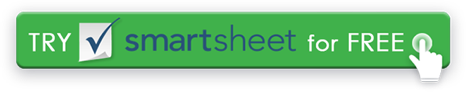 MODÈLE[ TITRE ] ANALYSE DE RENTABILISATIONNOM DE L'ENTREPRISEAdresse municipaleVille, État et Zipwebaddress.comVersion 0.0.000/00/0000RÉSUMÉAPERÇUARRIÈRE-PLANPRINCIPAUX AVANTAGESPORTÉE DU PROJETINVESTISSEMENT ET GAINSMISE EN ŒUVRE PROPOSÉEMAIN-D'ŒUVRE ET FORMATIONRECOMMANDATIONTERMES CLÉSAUTORISATIONDécrivez officiellement l'objet du document et la nature de votre organisation. Inclure une phrase reconnaissant que les signataires approuvent l'analyse de rentabilisation pour soumission.SIGNATURESHISTORIQUE DES VERSIONSHISTORIQUE DES VERSIONSHISTORIQUE DES VERSIONSHISTORIQUE DES VERSIONSHISTORIQUE DES VERSIONSVERSIONAPPROUVÉ PARDATE DE RÉVISIONDESCRIPTION DU CHANGEMENTAUTEURPRÉPARÉ PARTITREDATEAPPROUVÉ PARTITREDATEDÉTAILS CLÉSDÉTAILS CLÉSDÉTAILS CLÉSDÉTAILS CLÉSDÉTAILS CLÉSDÉTAILS CLÉSNOM DU PROJETNOM DU PROJETNOM DU PROJETNOM DU PROJETDATE D'APPROBATIONDATE DE MISE EN ŒUVREDIVISIONDIVISIONDIVISIONDIVISIONDIVISIONDIVISIONCHEF DE PROJETCHEF DE PROJETCHEF DE PROJETCOORDONNÉESCOORDONNÉESCOORDONNÉESCOMMANDITAIRE EXÉCUTIFCOMMANDITAIRE EXÉCUTIFCOMMANDITAIRE EXÉCUTIFCOORDONNÉESCOORDONNÉESCOORDONNÉESCOORDINATEUR DE PROJETCOORDINATEUR DE PROJETCOORDINATEUR DE PROJETCOORDONNÉESCOORDONNÉESCOORDONNÉESRÉSUMÉ DE LA PROPOSITIONIMPACT SUR LA MAIN-D'ŒUVREIMPACT STRATÉGIQUEAVANTAGES DE LA PROPOSITIONSOMMAIRE FINANCIERSOMMAIRE FINANCIERSOMMAIRE FINANCIERSOMMAIRE FINANCIERSOMMAIRE FINANCIERSOMMAIRE FINANCIERVOLUME DE CAS ( # )VOLUME DE CAS ( # )LOS PER CASE (jours)LOS PER CASE (jours)COÛT PAR CAS ( $ )COÛT PAR CAS ( $ )COÛT PAR JOURCOÛT PAR JOURCOÛT TOTALCOÛT TOTALÉVITEMENT DES COÛTS TOTAUXÉVITEMENT DES COÛTS TOTAUXÉVITEMENT DES COÛTS PAR CASÉVITEMENT DES COÛTS PAR CASINVESTISSEMENT FIXEINVESTISSEMENT FIXECAS D'ÉQUILIBRE #CAS D'ÉQUILIBRE #SEUIL DE RENTABILITÉ # ANNÉESSEUIL DE RENTABILITÉ # ANNÉESTERMEDÉFINITIONTITRE DE L'AUTORITÉ DE SIGNATURENOMSIGNATUREDATETITRE DE L'AUTORITÉ DE SIGNATURENOMSIGNATUREDATETITRE DE L'AUTORITÉ DE SIGNATURENOMSIGNATUREDATEDÉMENTITous les articles, modèles ou informations fournis par Smartsheet sur le site Web sont fournis à titre de référence uniquement. Bien que nous nous efforcions de maintenir les informations à jour et correctes, nous ne faisons aucune déclaration ou garantie d'aucune sorte, expresse ou implicite, quant à l'exhaustivité, l'exactitude, la fiabilité, la pertinence ou la disponibilité en ce qui concerne le site Web ou les informations, articles, modèles ou graphiques connexes contenus sur le site Web. Toute confiance que vous accordez à ces informations est donc strictement à vos propres risques.